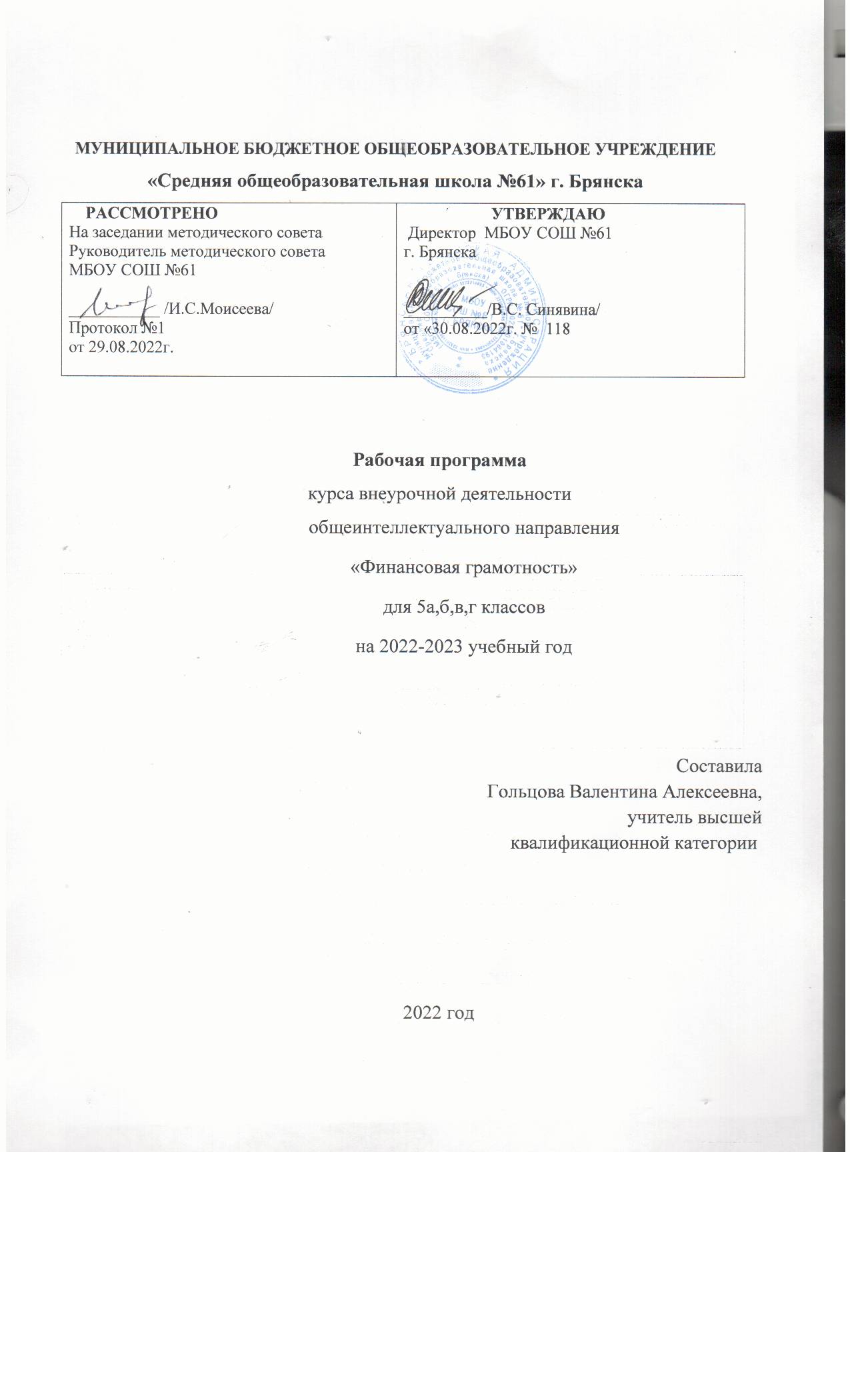 1. Результаты освоения курса внеурочной деятельности       Личностные результаты (личностные характеристики и установки) изучения курса «Финансовая грамотность»:• осознание себя как члена семьи, общества и государства, понимание экономических проблем семьи и участие в их обсуждении,
понимание финансовых связей семьи и государства;
• овладение начальными навыками адаптации в мире финансовых отношений: сопоставление доходов и расходов, расчёт процентов, сопоставление доходности вложений на простых примерах;
• проявление самостоятельности и личной ответственности за
своё финансовое поведение, планирование собственного бюджета,
предложение вариантов собственного заработка;• умение сотрудничать со взрослыми и сверстниками в игровых и реальных экономических ситуациях, участвовать в решении вопроса, каким должен быть семейный бюджет, вести диалог об особых жизненных ситуациях и их влиянии на благосостояние семьи и достигать обоюдного взаимопонимания;
• понимание необходимости собственной финансовой грамотности и мотивации к её развитию.        Метапредметные результаты изучения курса «Финансовая
грамотность»:Познавательные
• использование различных способов поиска, сбора, обработки, анализа, организации, передачи и интерпретации простой финансовой информации, содержащейся на специализированных интернет-сайтах, в газетах и журналах, на основе проведения простых опросов и интервью;
• умение представлять результаты анализа простой финансовой и статистической информации в зависимости от поставленных
задач в виде таблицы, схемы, графика, диаграммы, в том числе диаграммы связей;
• выполнение логических действий сравнения преимуществ
и недостатков разных видов денег, доходов и расходов, возможностей работы по найму и ведения собственного бизнеса, анализ информации о средней заработной плате в регионе проживания, об основных статьях расходов россиян, о ценах на товары и услуги, об уровне безработицы, о социальных выплатах, о банковских услугах для частных лиц, о валютных курсах;
• установление причинно-следственных связей между уплатой
налогов и созданием общественных благ обществом, между финансовым поведением человека и его благосостоянием;• построение рассуждений-обоснований (от исходных посылок
к суждению и умозаключению);• умение производить расчёты на условных примерах, в том
числе с использованием интернет-калькуляторов, рассчитывать доходы и расходы семьи, величину подоходного налога и НДС, проценты по депозитам и кредитам, проводить расчёты с валютными
курсами;
• владение базовыми предметными и межпредметными понятиями (финансовая грамотность, финансовое поведение, статистические данные, простая финансовая информация, учебный проект
в области экономики семьи, учебное исследование экономических
отношений в семье и обществе).Регулятивные
• анализ достигнутых и планирование будущих образовательных результатов по финансовой грамотности, постановка цели деятельности на основе определённой проблемы экономики семьи, экономических отношений в семье и обществе и существующих возможностей;• самостоятельное планирование действий по изучению экономики семьи, экономических отношений в семье и обществе;
• проявление познавательной и творческой инициативы в применении полученных знаний и умений для решения элементарных
вопросов в области экономики семьи;• контроль и самоконтроль, оценка, взаимооценка и самооценка выполнения действий по изучению экономики семьи, экономических отношений в семье и обществе, а также их результатов на основе выработанных критериев;
• применение приёмов саморегуляции для достижения эффектов успокоения, восстановления и активизации.Коммуникативные
• умение осуществлять учебное сотрудничество и совместную деятельность с учителем и сверстниками при подготовке учебных проектов, решении кейсов по элементарным вопросам экономики семьи, проведении исследований экономических отношений в семье и обществе;• работая индивидуально и в группе, договариваться о распределении функций и позиций в совместной деятельности, находить
общее решение и разрешать конфликты на основе согласования позиций и учёта интересов сторон;• умение формулировать, аргументировать и отстаивать своё
мнение;
• умение осознанно использовать речевые средства в соответствии с задачей коммуникации (обоснование, объяснение, сравнение, описание), создавать и представлять результаты учебных проектов в области экономики семьи, исследований экономических отношений в семье и обществе, формировать портфолио по финансовой грамотности;• умение использовать информационно-коммуникационные
технологии для решения учебных и практических задач курса «Финансовая грамотность».2. Содержание курса внеурочной деятельности              3. Тематическое планирование№ п/п           Название раздела     Формы организации занятийВиды деятельности1Раздел 1. Введение в курс «Финансовая грамотность»Групповая,Индивидуальная, беседаОбсуждают цели курса и его задачи;Организуют список познавательных вопросов2Раздел 2. Доходы и расходы семьиГрупповая,Индивидуальная, беседаДеловая играОпределяют план; Конструируют вопросы;Приводят примеры3Раздел 3. Риски потери денег и имущества и как человек может от этого защититьсяГрупповая,Индивидуальная, беседаКруглый столПрименяют наглядный и иллюстративный материал;Формулируют итоги;Воспроизводят предполагаемые картины мира№ п/пРазделТема занятияКол-во часовДатаДата№ п/пРазделТема занятияКол-во часовпланфактРаздел 1. Введение в курс «Финансовая грамотность» (5 часа)Раздел 1. Введение в курс «Финансовая грамотность» (5 часа)Раздел 1. Введение в курс «Финансовая грамотность» (5 часа)Раздел 1. Введение в курс «Финансовая грамотность» (5 часа)1. Почему так важно развивать свою финансовую грамотность17.09.222От чего зависит благосостояние семьи114.09.223Учимся оценивать финансовое поведение людей121.09.224Учимся оценивать свое финансовое поведение128.09.225Обобщение результатов 1 раздела15.10.22Раздел 2. Доходы и расходы семьи (16 часов)Раздел 2. Доходы и расходы семьи (16 часов)Раздел 2. Доходы и расходы семьи (16 часов)Раздел 2. Доходы и расходы семьи (16 часов)6Деньги: что эта такое112.10.227Функции денег119.10.228Учебные мини-проекты «Деньги»126.10.229Из чего складываются доходы семьи19.11.2210Учимся считать семейные доходы116.11.2211Исследуем доходы семьи123.11.2212Учебные мини-проекты «Доходы семьи»130.11.2213Как появляются расходы семьи17.12.2214Учимся считать семейные расходы114.12.2215Исследуем расходы семьи121.12.2216Учебные мини-проекты «расходы семьи»128.12.2217Как сформировать семейный бюджет111.01.2318Ролевая игра «Семейный совет по составлению бюджета»118.01.2319Учебные мини-проекты «Семейный бюджет»125.01.2320Обобщение результатов изучения 2 раздела11.02.2321Презентация портфолио «Доходы и расходы семьи»18.02.23Раздел 3. Риски потери денег и имущества и как человек может от этого защититься (10 часов)Раздел 3. Риски потери денег и имущества и как человек может от этого защититься (10 часов)Раздел 3. Риски потери денег и имущества и как человек может от этого защититься (10 часов)Раздел 3. Риски потери денег и имущества и как человек может от этого защититься (10 часов)22Почему возникают риски потери денег и имущества и как от этого защититься115.02.2323Что такое страхование и для чего оно необходимо122.02.2324Что и как можно страховать11.03.2325Ролевая игра «Страхование»115.03.2326Исследуем, что застраховано в семье и сколько это стоит122.03.2327Как определить надежность страховых компаний15.04.2328Как работает страховая компания112.04.2329Учебные мини-проекты «Страхование»119.04.2330Электронное страхование и как это работает?126.04.2331Презентация портфолио «Риски потери денег и имущества и как человек может от этого защититься»13.05.2332Обобщение результатов изучения 3 раздела110.05.2333Обобщение результатов изучения курса финансовая грамотность за 5 класс117.05.233435Дискуссия на тему «Что нового я узнал из курса»224.05.2331.05.23